35th Irish Conference of MedievalistsQueen’s University Belfast: 30th June – 2nd July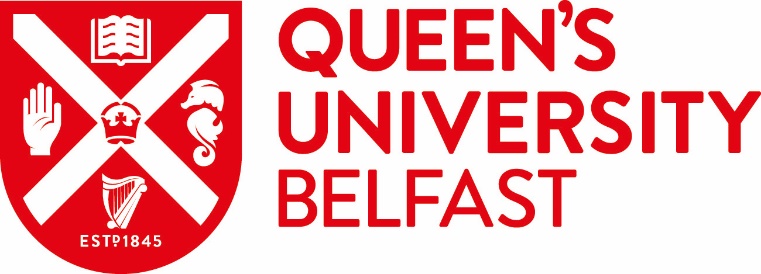 Book of Abstracts and Session Timetable30th June, ONLINE via MS Teams; link via Eventbrite RegistrationSession 1: 9:30–10:30		Chair: Dr Russel Ó Ríagáin‘The periphery of the periphery. The meaning and function of the expression "in finibus Gallecie" in medieval chronicles and charters (9th-12th centuries)’Francesco Renzi and Joanna Gomes, UP-IF and UCP-CEHRRe-thinking the chronological apparatus of the Annals of Tigernach and the Chronicon Scotorum AD 1 – AD 656Henry Gough-Cooper, Independent Scholar––––––––––––––––––Session 2: 11:00–1:00		Chair: Dr Sparky Booker‘Alternate succession in the early medieval kingdoms of Dál Riata and Pictish Scotland’Hannah MacAuliffe, TCD‘Patterns of polygyny in Medieval Ireland’Dr Nina Zhivlova, Moscow State University‘War, Peoplehood and the Making of England’Prof. Clare Downham, U. of Liverpool‘Did Pre-Norman Ireland have a feudal Revolution?’Claudia Rosillo, U. of St Andrews––––––––––––––––––Session 3: 2:00–4:00		Chair: Dr Ryan Lash‘Personifying Stonemasons in Ireland 1100 – 1699. – early-stage research using digital heritage methodologies to identifying individual work of stonemasons’Gary Dempsey, ATU, Galway‘Re-evaluating the chronologies of Dunadd and Dunollie: A composite kernel density estimate approach’Dr Mark Hall and Dr R. Ó Riagáin, Bureau of Land Management/QUB‘Use, Reuse, Disuse: Afterlives of Monastic Sites in Plantation Munster’Prof. Margaret Smith, Southern Illinois University‘Unseen beauty: the persistence of the medieval in contemporary aesthetics’Prof. Vítor Guerreiro, U. of Porto––––––––––––––––––Keynote Lecture, 4:30–5:30Prof. Gordon Noble, University of Aberdeen, ‘Combining Historical and Archaeological Sources for the Study of Early Medieval Scotland’ Chair: Dr R. Ó Ríagáin, QUB––––––––––––––––––1st of July, 0G 029, Elmwood Building, Elmwood Avenue QUBSession 4: 9:30–11:00		Chair: Dr Christina Cleary‘Early Irish Loanwords into Latin: Shedding some Blaqth’Dr Joseph Flahive, RIA‘Digital Epigraphy and early medieval Irish inscriptions’Dr Nora White, NUI Maynooth‘The Earliest Urban Gaelic Text?: A New Provenance for Lambeth MS Sion L40.2/L4’ Conor McDonough, Dominican Studium––––––––––––––––––COFFEE BREAK – Elmwood Common Room 11:00–11:30––––––––––––––––––Session 5: 11:30–1:00		Chair: Prof. Eileen Murphy‘The Aggrandisement of Connor’Dr Russel Ó Riagáin, QUB‘Parish Churches and Patronage in Late-Medieval Connor’Louise Moffett, QUB‘Feeding Carrickfergus During the Medieval Period’Judith Findlather, QUB––––––––––––––––––LUNCH 1:00–2:00––––––––––––––––––Session 6: 2:00–3:30		Chair: Dr Diarmuid Ó Riain‘Hermitscapes: Visualizing Ascetic Spaces in Egyptian Desert Cells and on Insular Monuments’Dr Coleen Thomas, UCD‘Constructing Hagiography through Landscape: The Force of Place in the Cult of St Cuthbert’ Prof. John Black, Moravian University‘To the Ends of the Earth: Continental Pilgrim Itineraries to Saint Patrick’s Purgatory’Tara Shields, QUB––––––––––––––––––COFFEE BREAK – Elmwood Common Room 3:30–4:00––––––––––––––––––Session 7: 4:00–5:30		Chair: Dr Joseph Flahive‘Breacadh" mar ghléas ordnáideach i bhfilíocht chlasaiceach na hÉireann’Philip Mac a'Ghoill, NUI Maynooth‘An Analysis of Authorship in the Würzburg Glosses; Computational Approaches’Adrian Doyle, NUI Galway‘The margrave, the devil and the Irishman: a new text concerning the Irish including Iohannes of Göttweig from a Wolfenbüttel manuscript’Dr Diarmuid Ó Riain, Independent Scholar––––––––––––––––––Break––––––––––––––––––Keynote Lecture, 5:45–6:45Prof. Elva Johnston, University College Dublin, ‘Writing Irish History before the Sixth Century’Chair: Prof. Greg Toner––––––––––––––––––DRINKS RECEPTION, ELMWOOD Common Room, 6:45 onwards––––––––––––––––––2nd of July, 0G 029, Elmwood Building, Elmwood Avenue QUBSession 8: 9:30–11:00		Chair: Prof. John Black‘Ar fhoghluim, ar fhinneolas: Keating and the ‘ACC Complex’’Dr Christina Cleary, DIAS‘Reconciling the ‘Poems’ of Blathmac’Dr Brian Lambkin, Mellon Centre‘Reading Vita sancti Comgalli abbatis de Bennchor’Dr Carolyn McNamara, U. of Glasgow––––––––––––––––––COFFEE BREAK – Elmwood Common Room 11:00–11:30––––––––––––––––––Session 9: 11:30–1:00		Chair: Dr Colm Donnelly‘William Marshal’s Gatehouse at Kilkenny Castle Revealed: Excavations 2019’Cóilín Ó Drisceoil, National Monuments Service, ROI‘A New View of the Manor of Old Ross; mapping agricultural development on the lands of Roger Bigod (5th Earl of Norfolk)’Holly Shipton, QUB‘Excavations at Cathedral Hill, Downpatrick 2018-2019: Zooarchaeological results’Ryan Montgomery, QUB––––––––––––––––––LUNCH –1:00– 2:00––––––––––––––––––Session 10: 2:00–3:00		Chair: Prof. Mícheál Ó Mainnín‘Two heads are better than one" – the types of images of Amphisbaena. Visual and cultural contexts’Sonia Kądziołka, Jagiellonian University‘An peist ba gránna coluinn: Hagiographical Legends of the Loch Ness Monster’Courtney Selvage, Ulster University––––––––––––––––––COFFEE BREAK – Elmwood Common Room 3:00–3:30––––––––––––––––––Session 11: 3:30–5:00		Chair: Dr Marilina Cesario‘Accounts of the Battle of Clontarf in the Irish Manuscript Sources’Lenore Fischer, Independent Scholar‘James Joyce's Engrvakon Saga’Mary Lawton, UCC‘Cultures of Play in Sir Gawain and the Green Knight and Lowery’s 2021 Film Adaptation’Matthew Bradley, QUB––––––––––––––––––CLOSE––––––––––––––––––